2017台灣月 敬請發佈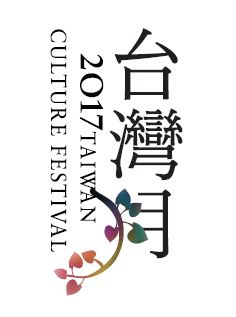 2017台灣月- 艷  台灣Wonderful World, Colorful Taiwan《默島新樂園》以熱鬧廟會 精湛肢體及獨特互動  驚豔香港  		光華新聞文化中心主辦「2017台灣月」活動，10月28日晚上、29日下午舉辦《默島新樂園》舞蹈演出假香港兆基創意書院順利舉行；由台灣最重要中生代編舞家何曉玫率團演出，出席者眾，感動推薦，網路反應熱烈。		特色在於編舞者何曉玫從歷年累積的作品意象裡重新調配，集合了從家將神祇、檳榔西施、布袋人偶到芭比娃娃等各種辨識度極高的台灣特殊文化符號，將在地的廟會氣息帶入劇場，並藉由芭比娃娃式的人偶美學，隱喻俗艷與寂寞並陳的現代社會。這次打破框架的表演方式：以三座傀儡高台裝置，反映台洋雜處的金光浮世繪；邀請香港觀眾一同遊走在舞台空間，如此創新的演出設計，受到熱烈好評。		被譽為「創造超現實想像高手」的台灣編舞家何曉玫率領她的舞團再度來港演出，特別重新打造充滿台式扮裝(cosplay)精神的集錦式製作《默島新樂園》。何曉玫是台灣高度受矚目的重要中生代女性編舞家，其作品充滿豐沛的視覺想像與人文反省，長期觀察社會現象，作品取材台灣主流或次文化；創作與環境緊密扣連，具有濃厚當代文化符號色彩；於2010年成立舞團「何曉玫MeimageDance」，創團精神在於作品中標示舞蹈與視覺文化的特殊風格。何老師曾於2014年受香港城市當代舞蹈節邀請演出作品《假裝》，這次受2017台灣月邀約在10月28及29日於香港兆基創意書院多媒體劇場帶來兩場《默島新樂園》演出。		是次演出由光華新聞文化中心主辦，香港兆基創意書院協辦；門劵於城市售票網公開發售 (購票連結：http://www.urbtix.hk/internet/zh_TW/eventDetail/33413)。演出團隊：藝術總監/編舞家：何曉玫製 作 人：郎祖明排練指導：羅瑋君舞  者：羅瑋君、余建宏、張國韋、許程崴、陳映慈、廖筱婷、賴儀珊、何亭儀燈光設計：曹安徽服裝設計：曾天佑（原創）、許祐嘉（重製）音樂設計：陳揚（原創）、鄭宜蘋（重製）技術統籌：劉家明舞台監督：陳昭郡道具設計：步里赫森、薪生民俗傳藝劇團行政統籌：陳巧欣行政協力：陳映慈、劉育寧關於何曉玫MeimageDance何曉玫MeimageDance創立於 2010 年，創團精神在標示未來性，反映舞蹈與視覺文化的特殊風格。何曉玫長期觀察社會現象，作品取材台灣主流或次文化，創作與環境緊密扣連，作品常具有濃厚當代文化符號色彩。自2011年起每年推出「鈕扣*New Choreographer」計畫邀請台灣旅外優秀舞者「回家」，透過國外優秀台灣舞者回臺創作演出、交換國際經驗來培養兼具職業經驗與獨立性格的編舞人才。2016年起舉辦「專業舞者工作坊」免費提供專業身體訓練課程，同時關心舞蹈作為社會發聲、培力的不同可能性，陸續規劃學障與偏鄉地區待用課程、拍攝Video Dance系列等，擴大舞蹈的社會接觸與影響力。藝術總監 何曉玫 何曉玫，第十九屆國家文藝獎舞蹈類得主，國立台北藝術大學舞蹈學系專任教授，雲門舞集舞蹈教室教材研發總顧問。曾任台北越界舞團團長、雲門舞集2排練指導，並多次受邀擔任雲門舞集客席編舞家，編作舞碼：《水‧鏡》、《紙天空》。作品《Woo!芭比》(2010)、《紙境》(2011)皆獲台新藝術獎提名，2013年作品《親愛的》獲第十二屆台新藝術獎年度入選，作品《假裝》於2015年獲提為第十四屆台新藝術獎入圍，該作曾受邀至德國杜賽朵夫國際舞蹈博覽會、北京舞蹈雙週、及香港城市當代舞蹈節演出。舞團獲獎紀錄及藝術節經歷2016獲邀德國杜賽朵夫國際舞蹈博覽會(Internationale Tanzmesse NRW, Dusseldorf)演出《假裝》2015 藝術總監何曉玫獲頒台灣第十九屆國家文藝獎舞蹈類獎項2015鈕扣*New Choreographer 計畫受邀作為2015臺北藝術節開幕演出2015《假裝》獲提名為第十四屆台新藝術獎入圍作品2015獲邀赴北京舞蹈雙週演出《假裝》2014受香港城市當代舞蹈節邀請於葵青劇院-黑盒劇場演出作品《假裝》2013《親愛的》榮獲第十二屆台新藝術獎（視覺與表演藝術共同評選）年度入選2011《紙境》獲第十屆台新藝術獎提名2010《Woo!芭比》獲第九屆台新藝術獎提名光華新聞文化中心現舉辦第十二屆「台灣月」 (Taiwan Culture Festival)，活動於10月12日至11月24日舉行。「2017台灣月」以「艷台灣」為主題；用《豐＋色》呈現出繽紛、多元和彩虹的特色，整體活動如台灣廟會般多樣紛炫的氣氛。各項免費及售票活動均已開始接受報名及購票，詳情請瀏覽光華新聞文化中心網站 (www.taiwanculture-hk.org)或其Facebook專頁，或辦公時間內致電25235555查詢。活動時間表及手冊亦可於後列網址下載：http://www.taiwanculture-hk.org/article/index.php?sn=1562完 -照片下載：https://drive.google.com/open?id=0Bym9JBcOYTJIbFVjZTJPZXIwRzA傳媒查詢請聯絡：梁克悌  6023-2358   Email: curtisliang@taiwanculture-hk.org                       溫玉珍  6087-7119   Email: kate@taiwanculture-hk.org         